Participant’s ID numberLISTENING Time: 15 minutesTASK 1. Listen to five speakers describing a learning experience. Match the speakers (1 - 5) with the pictures (A - E). 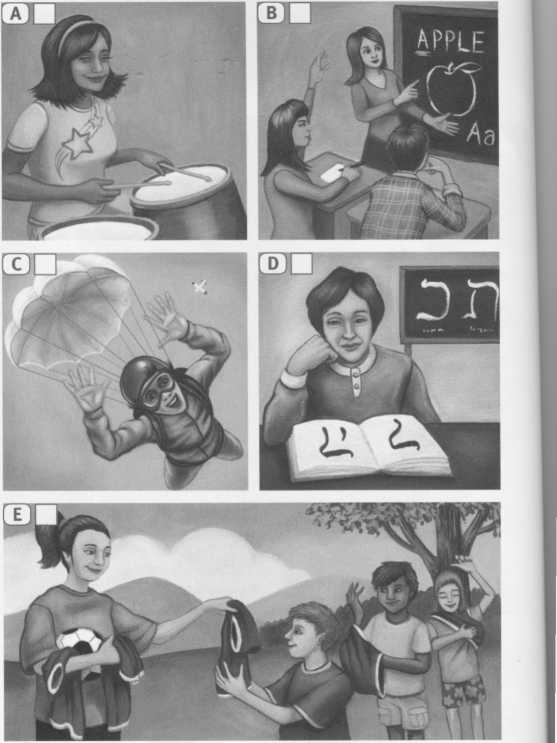 TASK 2. Listen again and fill in the gaps(6 - 15) with ONE WORD according to what you hear. Natalie started playing the drums when she was (6) ____. When she was (7) ___ shewas given her first drum kit.Phil started learning Yiddish a year and a halfago and did a week intensive course last (8)___He found it quite easy because he had studied (9) ____at school.When Rachel got a job at a kids’ camp she was surprised that she had no (10) ___to herself. It felt like being a (11)____.Sean asked for a (12) ___ jump for his18th birthday. He went on a one-day (13) ____ course with other students.Yvette took a job in Indonesia and as she’d never been to Asia before there was a (14) ___ shock for her at first.  The job was challenging because apart from giving classes she had to manage four (15) ____. XVIII Всероссийская олимпиада школьников по английскому языку 2016 / 2017муниципальный этап9 – 11-е классыTRANSFER ALL YOUR ANSWERS TO YOUR ANSWER SHEET